от 20 января 2021 года									             № 55О признании утратившими силу некоторых постановлений администрации городского округа город Шахунья Нижегородской областиАдминистрация городского округа город Шахунья Нижегородской области 
п о с т а н о в л я е т:1. Признать утратившими силу:1.1. Постановление администрации городского округа город Шахунья от 11 апреля 2013 года № 339 «О создании официального сайта администрации городского округа город Шахунья Нижегородской области в сети Интернет».1.2. Постановление администрации городского округа город Шахунья от 1 ноября 2018 года № 1444 «О внесении изменений в постановление администрации городского округа город Шахунья Нижегородской области от 11 апреля 2013 года № 339 «О создании официального сайта администрации городского округа город Шахунья Нижегородской области в сети «Интернет».2. Настоящее постановление вступает в силу со дня подписания.3. Начальнику общего отдела администрации городского округа город Шахунья обеспечить официальное опубликование настоящего постановления на официальном сайте администрации городского округа.Глава местного самоуправлениягородского округа город Шахунья						          Р.В.Кошелев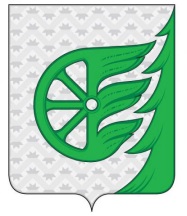 Администрация городского округа город ШахуньяНижегородской областиП О С Т А Н О В Л Е Н И Е